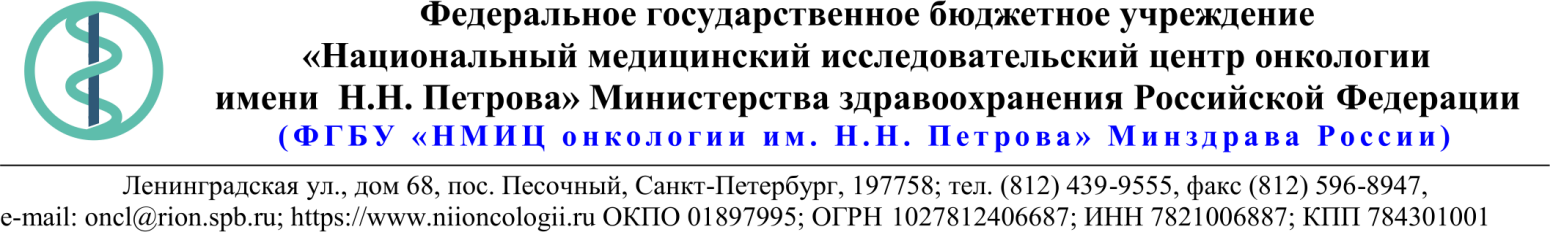                                                                           18.Описание объекта закупки                                                                                                                        Техническое задание.18.Описание объекта закупки30.10.2020 № 10.9-04/1109Ссылка на данный номер обязательна!Запрос о предоставлении ценовой информациидля нужд ФГБУ «НМИЦ онкологии им. Н.Н. Петрова» Минздрава РоссииСтруктура цены (расходы, включенные в цену товара/работы/услуги) должна включать в себя:1)	стоимость товара/работы/услуги; 2)	стоимость упаковки товара;3)	стоимость транспортировки товара от склада поставщика до склада покупателя, включающая в себя все сопутствующие расходы, а также погрузочно-разгрузочные работы;4)	расходы поставщика на уплату таможенных сборов, налоговых и иных обязательных платежей, обязанность по внесению которых установлена российским законодательством;5)  все иные прямые и косвенные накладные расходы поставщика/подрядчика/исполнителя, связанные с поставкой товара/выполнением работ/оказанием услуг и необходимые для надлежащего выполнения обязательств.Сведения о товаре/работе/услуге: содержатся в Приложении.Просим всех заинтересованных лиц представить свои коммерческие предложения (далее - КП) о цене поставки товара/выполнения работы/оказания услуги с использованием прилагаемой формы описания  товара/работы/услуги и направлять их в форме электронного документа, подписанного квалифицированной электронной цифровой подписью (электронная цифровая подпись должна быть открепленной, в формате “sig”) по следующему адресу: 4399541@niioncologii.ru.Информируем, что направленные предложения не будут рассматриваться в качестве заявки на участие в закупке и не дают в дальнейшем каких-либо преимуществ для лиц, подавших указанные предложения.Настоящий запрос не является извещением о проведении закупки, офертой или публичной офертой и не влечет возникновения каких-либо обязательств заказчика.Из ответа на запрос должны однозначно определяться цена единицы товара/работы/услуги и общая цена контракта на условиях, указанных в запросе, срок действия предлагаемой цены.КП оформляется на официальном бланке (при наличии), должно содержать реквизиты организации (официальное наименование, ИНН, КПП - обязательно), и должно содержать ссылку на дату и номер запроса о предоставлении ценовой информации. КП должно содержать актуальные на момент запроса цены товара (работ, услуг), технические характеристики и прочие данные, в том числе условия поставки и оплаты, полностью соответствующие указанным в запросе о предоставлении ценовой информации.В КП должно содержаться однозначное указание на то, что предлагаемые товары (работы, услуги) полностью и по всем запрошенным характеристиками соответствуют описанию объекта закупки, содержащемуся в запросе о предоставлении ценовой информации, выраженное одним из следующих способов: - указанием в КП соответствующего запросу описания товара (работы, услуги)- подтверждением в тексте КП намерения поставки товара (выполнения работы, услуги) на условиях, указанных в запросе, в случае заключения контракта.1.Наименование ЗаказчикаФГБУ "НМИЦ онкологии им. Н.Н. Петрова" Минздрава России2.Наименование объекта закупкиОказание услуг по ремонту автомобиля 3.Коды ОКПД2 / КТРУ45.204.Место исполнения обязательств (адрес поставки, оказания услуг, выполнения работ)По месту нахождения исполнителя5.АвансированиеНе предусмотрено6.Срок окончания действия договора (контракта)04.12.20207.Установление сроков исполнения обязательств контрагентомУстановление сроков исполнения обязательств контрагентом7.1Срок начала исполнения обязательств контрагентом:16.11.20207.2Срок окончания исполнения обязательств контрагентом не позднее30.11.20207.3Периодичность выполнения работ, оказания услуг либо количество партий поставляемого товаров: (обязательства контрагента)Одной партией8.ОплатаВ течение 15(пятнадцати) календарных дней с момента подписания Покупателем универсального передаточного документа (УПД).9.Документы, которые должны быть представлены поставщиком (подрядчиком, исполнителем) вместе с товаром (результатом выполненной работы, оказанной услуги)Счет, Акт выполненых работ.10.Специальное право, которое должно быть у участника закупки и (или) поставщика (подрядчика, исполнителя) (наличие лицензии, членство в саморегулируемой организации и т.п.)-11.Дополнительные требования к участникам закупки (при наличии таких требований) и обоснование этих требований-12.Срок действия гарантии качества товара (работы, услуги) после приемки ЗаказчикомОстаточный срок годности на момент поставки: оказание услуг составляет 6 (шесть месяцев), на з/ч использованные в ходе оказания услуг 12 (двенадцать месяцев)13.Размер обеспечения гарантийных обязательств (до 10% НМЦК)-14.Предоставляемые участникам закупки преимущества в соответствии со статьями 28 и 29 Закона № 44-ФЗ-15.Запреты, ограничения допуска, условия допуска (преференции) иностранных товаров-16.Страна происхождения (указывается участником в заявке, коммерческом предложении)Указаны в пункте 1817.Количество и единица измерения объекта закупкиУказаны в пункте 18п/н Наименование УслугЕд. изм. Код по ОКПД 2 Кол-воНДС(руб.)Цена за ед. (руб.)Сумма (руб.)1.Оказание услуг по ремонту автотранспортного средства Форд транзит Гос. № Х363АР178шт.45.20     1ИТОГО:№Наименование работ/запчастейЕд. изм. по ОКЕИКол-воНорма врем./чЦена за ед. Товара/Услуги(руб.)Сумма (руб.)Оказание услуг по ремонту автотранспортного средства  Форд Транзит Гос.№Х363АР1781Карданный вал-с/унорма час1,402Замена подвесного подшипника и крестовин карданного вала норма час4,503Балансировка карданного вала на стенде норма час1,604Сальник хвостовика заднего редуктора - заменанорма час1,005Сальник хвостовика КПП- заменанорма час0,506Сальник задней полуоси лев/прав-заменанорма час4,607Замена масла в заднем мостунорма час0,308Сальник редуктора заднего моста       шт.19Сальник хвостовика КППшт.110Сальник полуосишт.211Масло трансмиссионное 75w90 Motyl Gearшт.212Гайка полуоси правойшт.113Гайка полуоси левой        шт.114Подвесной подшипник карданного вала        шт.115Крестовина кард. вала Fordшт.316Болт карданашт.6Итого работы:Итого зап/части:Всего: